統計検定 申込書■個人情報の利用目的当試験会場は、株式会社オデッセイ コミュニケーションズから委託を受け、試験を運営しています。申込書に記入された個人情報は、株式会社オデッセイ コミュニケーションズが収集し、お客様が申込まれた資格試験の実施運営のみに利用します。なお、各試験の受験時に登録される個人情報については、受験時に提示されるプライバシーポリシーに基づき取り扱われます。この申込書を試験会場へ提出すると、上記利用目的に同意いただいたものとみなします。個人情報の取扱いに関する情報やお問合せ窓口は、株式会社オデッセイ コミュニケーションズのプライバシーポリシー（ http://www.odyssey-com.co.jp/privacy/ ）をご覧ください。※太枠内は必須項目です。□欄はチェック（✔）を記入してください。■注意事項を確認し、同意いただける場合には□欄にチェック（✔）を記入してください。(全てに同意いただけない場合にはご受験できません。)□ 試験日の 10 日前までに受験料をお振込ください。振込み手数料は、お客様の負担となります。□ 申込後のキャンセル、返金、科目の変更、試験日の変更はできません。□ 試験当日は、写真付の身分証明書を必ずお持ちください。□ 学生の方が学生割引価格で受験する場合は、試験当日に有効な学生証の提示が必要です。（コピー不可）□ 試験開始時間に遅れた場合、欠席扱いとなり受験はできません、受験料の返金もできません。□ 受験には、Odyssey IDの登録が必要です。http://cbt.odyssey-com.co.jp/ より取得してください。□ コン検、Rails技術者認定試験、リユース検定、ビジネス統計スペシャリスト、統計検定（CBT）を受験されたことがある方は、その時に使用したOdyssey IDを使用してください。□　未成年の方は、保護者の同意を得た上でお申込みください。■受験料振込先 *受験チケット利用分の試験代金はお振込み不要です。鹿児島銀行　本店　普通　　口座番号：2271830  口座名義：株式会社フォーエバー■再受験に関するルール同一科目2回目以降の受験は、前回の試験から7日(24時間×7日＝168時間)経過しないと受験できません。不合格で同一科目を繰り返し受験する際に上記ルールが適用されます。株式会社フォーエバー　試験会場のご案内※試験予約時間の15分前までに必ずお越し下さい。統計検定試験科目受験料【学割の対象となる方】試験当日に、学生証を提示した小学校、中学校、高等学校、短期大学、大学、大学院、高等専門学校、専修学校、専門学校ほか、㈱オデッセイコミュニケーションズの認める学校に在籍する児童・生徒・学生の方が学割価格の対象となります。※そのほか㈱オデッセイコミュニケーションズが認める学校、学生予備校生（本科生、学割証の発行される予備校生）各種学校で1年以上の連続した就学期間による授業が定められたコースに通う学生（学割証の発行される学生）留学生などでISIC（International Student Identity Card）を所持している者盲学校、聾学校、養護学校防衛医科大学校、気象大学校、海上保安大学校、航空保安大学校、水産大学校、航空大学校、農業者大学校、海技大学校、職業能力開発総合大学校、各職業能力開発大学校、職業能力開発短期大学校、農業系の大学校・短期大学校、産業技術系の大学校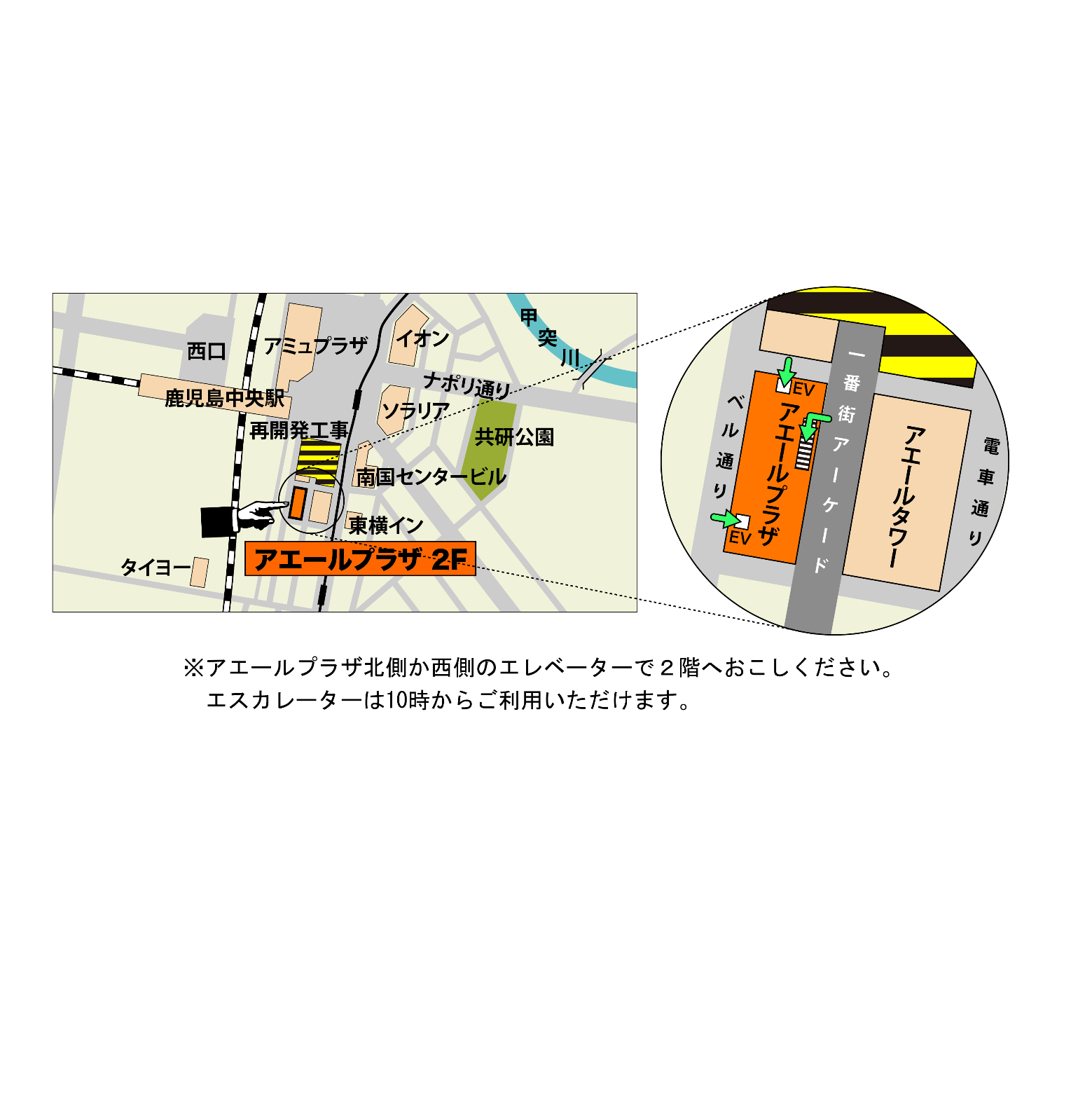 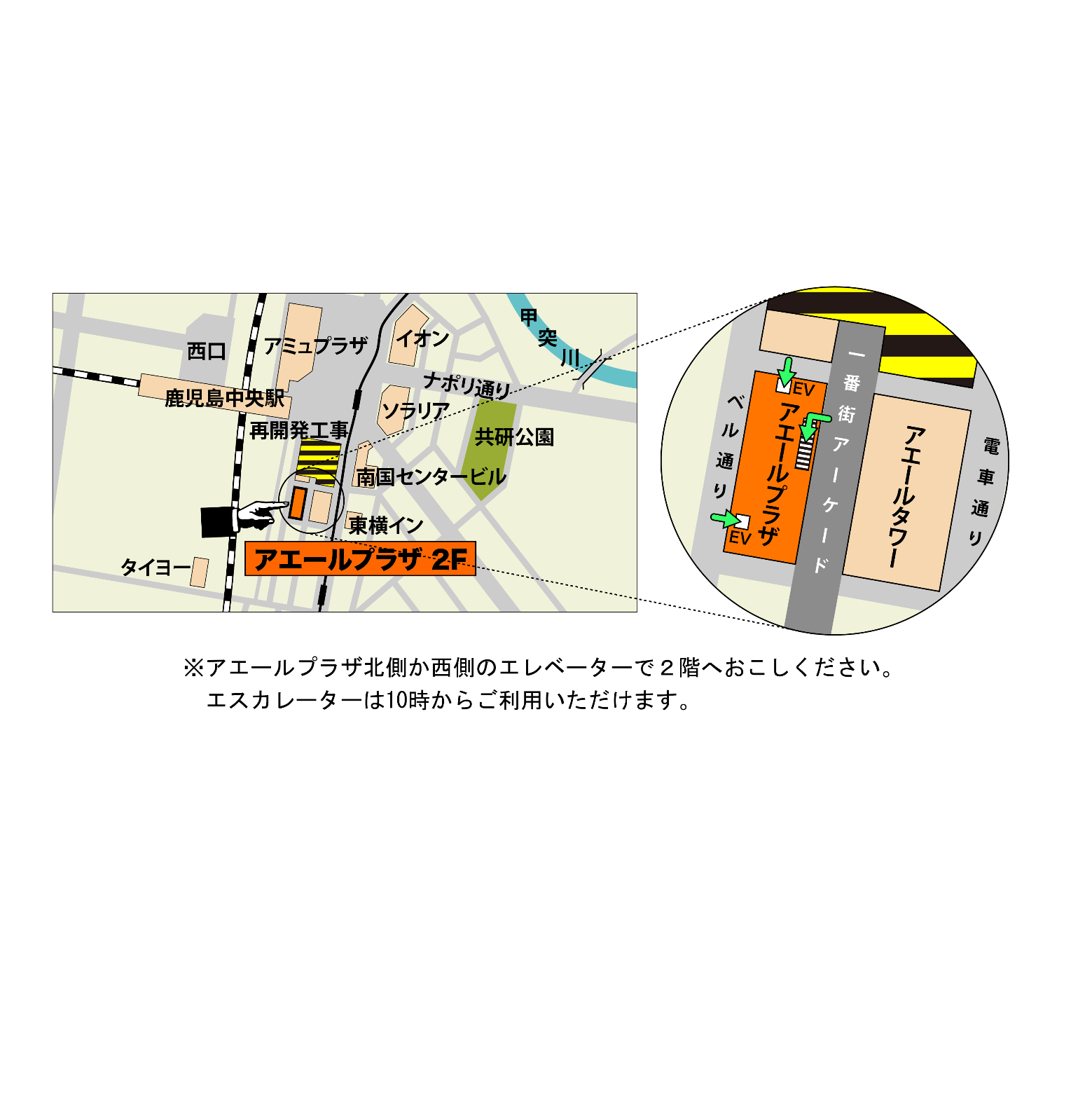 フリガナ性別性別性別性別□ 男　□ 女□ 男　□ 女□ 男　□ 女□ 男　□ 女□ 男　□ 女□ 男　□ 女名前姓)姓)姓)名）名）名）名）名）名）名）性別性別性別性別□ 男　□ 女□ 男　□ 女□ 男　□ 女□ 男　□ 女□ 男　□ 女□ 男　□ 女生年月日西暦		年	月	日西暦		年	月	日西暦		年	月	日西暦		年	月	日西暦		年	月	日西暦		年	月	日西暦		年	月	日西暦		年	月	日西暦		年	月	日西暦		年	月	日西暦		年	月	日西暦		年	月	日西暦		年	月	日西暦		年	月	日西暦		年	月	日西暦		年	月	日西暦		年	月	日西暦		年	月	日西暦		年	月	日西暦		年	月	日住所〒〒都　道府　県都　道府　県都　道府　県都　道府　県都　道府　県都　道府　県都　道府　県都　道府　県都　道府　県都　道府　県都　道府　県都　道府　県都　道府　県都　道府　県都　道府　県都　道府　県都　道府　県都　道府　県住所電話番号（自宅）				（携帯電話等）（自宅）				（携帯電話等）（自宅）				（携帯電話等）（自宅）				（携帯電話等）（自宅）				（携帯電話等）（自宅）				（携帯電話等）（自宅）				（携帯電話等）（自宅）				（携帯電話等）（自宅）				（携帯電話等）（自宅）				（携帯電話等）（自宅）				（携帯電話等）（自宅）				（携帯電話等）（自宅）				（携帯電話等）（自宅）				（携帯電話等）（自宅）				（携帯電話等）（自宅）				（携帯電話等）（自宅）				（携帯電話等）（自宅）				（携帯電話等）（自宅）				（携帯電話等）（自宅）				（携帯電話等）メールアドレス試験日時（第1希望）【日付】　　　　　月　　　　　日（　　）　　　　【時間】　　　　　：（第2希望）【日付】　　　　　月　　　　　日（　　）　　　 【時間】　　　　　：※受験時間については、改めてご連絡させて頂きます。
記載されている時間・日程以外を希望される方も、受付可能な場合がございます。お手数ですが、お問い合わせください。（第1希望）【日付】　　　　　月　　　　　日（　　）　　　　【時間】　　　　　：（第2希望）【日付】　　　　　月　　　　　日（　　）　　　 【時間】　　　　　：※受験時間については、改めてご連絡させて頂きます。
記載されている時間・日程以外を希望される方も、受付可能な場合がございます。お手数ですが、お問い合わせください。（第1希望）【日付】　　　　　月　　　　　日（　　）　　　　【時間】　　　　　：（第2希望）【日付】　　　　　月　　　　　日（　　）　　　 【時間】　　　　　：※受験時間については、改めてご連絡させて頂きます。
記載されている時間・日程以外を希望される方も、受付可能な場合がございます。お手数ですが、お問い合わせください。（第1希望）【日付】　　　　　月　　　　　日（　　）　　　　【時間】　　　　　：（第2希望）【日付】　　　　　月　　　　　日（　　）　　　 【時間】　　　　　：※受験時間については、改めてご連絡させて頂きます。
記載されている時間・日程以外を希望される方も、受付可能な場合がございます。お手数ですが、お問い合わせください。（第1希望）【日付】　　　　　月　　　　　日（　　）　　　　【時間】　　　　　：（第2希望）【日付】　　　　　月　　　　　日（　　）　　　 【時間】　　　　　：※受験時間については、改めてご連絡させて頂きます。
記載されている時間・日程以外を希望される方も、受付可能な場合がございます。お手数ですが、お問い合わせください。（第1希望）【日付】　　　　　月　　　　　日（　　）　　　　【時間】　　　　　：（第2希望）【日付】　　　　　月　　　　　日（　　）　　　 【時間】　　　　　：※受験時間については、改めてご連絡させて頂きます。
記載されている時間・日程以外を希望される方も、受付可能な場合がございます。お手数ですが、お問い合わせください。（第1希望）【日付】　　　　　月　　　　　日（　　）　　　　【時間】　　　　　：（第2希望）【日付】　　　　　月　　　　　日（　　）　　　 【時間】　　　　　：※受験時間については、改めてご連絡させて頂きます。
記載されている時間・日程以外を希望される方も、受付可能な場合がございます。お手数ですが、お問い合わせください。（第1希望）【日付】　　　　　月　　　　　日（　　）　　　　【時間】　　　　　：（第2希望）【日付】　　　　　月　　　　　日（　　）　　　 【時間】　　　　　：※受験時間については、改めてご連絡させて頂きます。
記載されている時間・日程以外を希望される方も、受付可能な場合がございます。お手数ですが、お問い合わせください。試験開催時間（土・日）試験開催時間（土・日）試験開催時間（土・日）試験開催時間（土・日）試験開催時間（土・日）試験開催時間（土・日）試験開催時間（土・日）試験開催時間（土・日）試験開催時間（土・日）試験開催時間（土・日）試験開催時間（土・日）試験開催時間（土・日）試験日時（第1希望）【日付】　　　　　月　　　　　日（　　）　　　　【時間】　　　　　：（第2希望）【日付】　　　　　月　　　　　日（　　）　　　 【時間】　　　　　：※受験時間については、改めてご連絡させて頂きます。
記載されている時間・日程以外を希望される方も、受付可能な場合がございます。お手数ですが、お問い合わせください。（第1希望）【日付】　　　　　月　　　　　日（　　）　　　　【時間】　　　　　：（第2希望）【日付】　　　　　月　　　　　日（　　）　　　 【時間】　　　　　：※受験時間については、改めてご連絡させて頂きます。
記載されている時間・日程以外を希望される方も、受付可能な場合がございます。お手数ですが、お問い合わせください。（第1希望）【日付】　　　　　月　　　　　日（　　）　　　　【時間】　　　　　：（第2希望）【日付】　　　　　月　　　　　日（　　）　　　 【時間】　　　　　：※受験時間については、改めてご連絡させて頂きます。
記載されている時間・日程以外を希望される方も、受付可能な場合がございます。お手数ですが、お問い合わせください。（第1希望）【日付】　　　　　月　　　　　日（　　）　　　　【時間】　　　　　：（第2希望）【日付】　　　　　月　　　　　日（　　）　　　 【時間】　　　　　：※受験時間については、改めてご連絡させて頂きます。
記載されている時間・日程以外を希望される方も、受付可能な場合がございます。お手数ですが、お問い合わせください。（第1希望）【日付】　　　　　月　　　　　日（　　）　　　　【時間】　　　　　：（第2希望）【日付】　　　　　月　　　　　日（　　）　　　 【時間】　　　　　：※受験時間については、改めてご連絡させて頂きます。
記載されている時間・日程以外を希望される方も、受付可能な場合がございます。お手数ですが、お問い合わせください。（第1希望）【日付】　　　　　月　　　　　日（　　）　　　　【時間】　　　　　：（第2希望）【日付】　　　　　月　　　　　日（　　）　　　 【時間】　　　　　：※受験時間については、改めてご連絡させて頂きます。
記載されている時間・日程以外を希望される方も、受付可能な場合がございます。お手数ですが、お問い合わせください。（第1希望）【日付】　　　　　月　　　　　日（　　）　　　　【時間】　　　　　：（第2希望）【日付】　　　　　月　　　　　日（　　）　　　 【時間】　　　　　：※受験時間については、改めてご連絡させて頂きます。
記載されている時間・日程以外を希望される方も、受付可能な場合がございます。お手数ですが、お問い合わせください。（第1希望）【日付】　　　　　月　　　　　日（　　）　　　　【時間】　　　　　：（第2希望）【日付】　　　　　月　　　　　日（　　）　　　 【時間】　　　　　：※受験時間については、改めてご連絡させて頂きます。
記載されている時間・日程以外を希望される方も、受付可能な場合がございます。お手数ですが、お問い合わせください。(1) ９：４０～(2) １１：３０～(3) １４：１０～(4) １６：００～※日程によって、お時間が若干異なる場合がございます。(1) ９：４０～(2) １１：３０～(3) １４：１０～(4) １６：００～※日程によって、お時間が若干異なる場合がございます。(1) ９：４０～(2) １１：３０～(3) １４：１０～(4) １６：００～※日程によって、お時間が若干異なる場合がございます。(1) ９：４０～(2) １１：３０～(3) １４：１０～(4) １６：００～※日程によって、お時間が若干異なる場合がございます。(1) ９：４０～(2) １１：３０～(3) １４：１０～(4) １６：００～※日程によって、お時間が若干異なる場合がございます。(1) ９：４０～(2) １１：３０～(3) １４：１０～(4) １６：００～※日程によって、お時間が若干異なる場合がございます。(1) ９：４０～(2) １１：３０～(3) １４：１０～(4) １６：００～※日程によって、お時間が若干異なる場合がございます。(1) ９：４０～(2) １１：３０～(3) １４：１０～(4) １６：００～※日程によって、お時間が若干異なる場合がございます。(1) ９：４０～(2) １１：３０～(3) １４：１０～(4) １６：００～※日程によって、お時間が若干異なる場合がございます。(1) ９：４０～(2) １１：３０～(3) １４：１０～(4) １６：００～※日程によって、お時間が若干異なる場合がございます。(1) ９：４０～(2) １１：３０～(3) １４：１０～(4) １６：００～※日程によって、お時間が若干異なる場合がございます。(1) ９：４０～(2) １１：３０～(3) １４：１０～(4) １６：００～※日程によって、お時間が若干異なる場合がございます。受験科目
・
受験料消費税10%込科目一般価格一般価格一般価格学生割引価格受験チケット番号（チケット利用時のみ左詰で記入）受験チケット番号（チケット利用時のみ左詰で記入）受験チケット番号（チケット利用時のみ左詰で記入）受験チケット番号（チケット利用時のみ左詰で記入）受験チケット番号（チケット利用時のみ左詰で記入）受験チケット番号（チケット利用時のみ左詰で記入）受験チケット番号（チケット利用時のみ左詰で記入）受験チケット番号（チケット利用時のみ左詰で記入）受験チケット番号（チケット利用時のみ左詰で記入）受験チケット番号（チケット利用時のみ左詰で記入）受験チケット番号（チケット利用時のみ左詰で記入）受験チケット番号（チケット利用時のみ左詰で記入）受験チケット番号（チケット利用時のみ左詰で記入）受験チケット番号（チケット利用時のみ左詰で記入）受験チケット番号（チケット利用時のみ左詰で記入）受験科目
・
受験料消費税10%込統計検定 2級 (90分)□ 7,000円□ 7,000円□ 7,000円□ 5,000円受験科目
・
受験料消費税10%込統計検定 3級 (60分)□ 6,000円□ 6,000円□ 6,000円□ 4,000円受験科目
・
受験料消費税10%込統計調査士 (60分)□ 7,000円□ 7,000円□ 7,000円□ 5,000円勤務先・学校名※学生の方が学生割引価格で受験する場合は、必ずご記入ください。※学生の方が学生割引価格で受験する場合は、必ずご記入ください。※学生の方が学生割引価格で受験する場合は、必ずご記入ください。※学生の方が学生割引価格で受験する場合は、必ずご記入ください。※学生の方が学生割引価格で受験する場合は、必ずご記入ください。※学生の方が学生割引価格で受験する場合は、必ずご記入ください。※学生の方が学生割引価格で受験する場合は、必ずご記入ください。※学生の方が学生割引価格で受験する場合は、必ずご記入ください。※学生の方が学生割引価格で受験する場合は、必ずご記入ください。※学生の方が学生割引価格で受験する場合は、必ずご記入ください。※学生の方が学生割引価格で受験する場合は、必ずご記入ください。※学生の方が学生割引価格で受験する場合は、必ずご記入ください。※学生の方が学生割引価格で受験する場合は、必ずご記入ください。※学生の方が学生割引価格で受験する場合は、必ずご記入ください。※学生の方が学生割引価格で受験する場合は、必ずご記入ください。統計検定2級・一般価格：7,000円(税込)統計検定2級・学生割引価格：5,000円(税込)統計検定3級・一般価格：6,000円(税込)統計検定3級・学生割引価格：4,000円(税込)統計検定統計調査士・一般価格：7,000円(税込)統計検定統計調査士・学生割引価格：5,000円(税込)